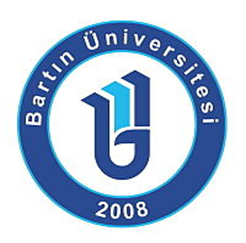 BARTIN ÜNİVERSİTESİ SAĞLIK HİZMETLERİ MESLEK YÜKSEKOKULU ÇOCUK BAKIMI ve GENÇLİK HİZMETLERİ BÖLÜMÜ ÇOCUK GELİŞİMİ PROGRAMI (2018-2019 Akademik Yılı Bahar Dönemi) OKUL ÖNCESİ EĞİTİM UYGULAMALARI I DERSİ KURUM DEVAM-DEVAMSIZLIK ÇİZELGESİÖğrencinin Adı Soyadı:Numarası:Uygulama Okulunun Adı:(Not: Bu belge, kurumunuz tarafından doldurulacaktır. )                                                                                                                                                                                                       İmza					                      Öğr.Gör. Gamze UYKUCU ARMUTÇUOĞLU		                                                               	           ÇOCUK BAKIMI ve GENÇLİK HİZMETLERİ BÖLÜM BAŞKANIUYGULAMA DEVAM TARİHİUYGULAMA REHBER ÖĞRETMENİADI SOYADIGİRİŞ İMZAÇIKIŞİMZAKOORDİNATÖR İMZA13.02.201920.02.201927.02.201906.03.201913.03.201920.03.201927.03.2019ARA SINAV2 NİSAN - 10 Nisan 20192 NİSAN - 10 Nisan 20192 NİSAN - 10 Nisan 20192 NİSAN - 10 Nisan 201917.04.201924.04.201901.05.201908.05.201915.05.2019FİNAL SINAVI22 Mayıs - 2 Haziran 201922 Mayıs - 2 Haziran 201922 Mayıs - 2 Haziran 201922 Mayıs - 2 Haziran 2019